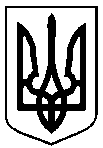 РІШЕННЯвід 20 червня 2018 року № 3547– МРм. Суми         З метою організації роботи комунального некомерційного підприємства «Центр первинної медико-санітарної допомоги № 2» Сумської міської ради, на виконання рішення Сумської міської ради від 28.02.2018 № 3087-МР «Про створення комунального підприємства «Центр первинної медико-санітарної допомоги № 2» Сумської міської ради шляхом виділу», рішення Сумської міської ради від 25.04.2018 № 3321-МР «Про внесення змін до рішення Сумської міської ради від 28.02.2018 № 3087-МР «Про створення комунального підприємства «Центр первинної медико-санітарної допомоги № 2» Сумської міської ради шляхом виділу», керуючись 
пунктом 30 статті 26 Закону України «Про місцеве самоврядування в Україні», Сумська міська радаВИРІШИЛА:1. Створити комісію з організації роботи комунального некомерційного підприємства «Центр первинної медико-санітарної допомоги № 2» Сумської міської ради до призначення керівника в установленому законодавством порядку згідно з додатком 1.2. Комісії з організації роботи комунального некомерційного підприємства «Центр первинної медико-санітарної допомоги № 2» Сумської міської ради здійснити організаційно-правові заходи щодо роботи комунального некомерційного підприємства «Центр первинної медико-санітарної допомоги № 2» Сумської міської ради.3. Затвердити повноваження комісії з організації роботи комунального некомерційного підприємства «Центр первинної медико-санітарної 
допомоги № 2» Сумської міської ради згідно з додатком 2.4. Надати право першого підпису на платіжних, розрахункових та інших розпорядчих документах голові комісії з організації роботи комунального некомерційного підприємства «Центр первинної медико-санітарної допомоги № 2» Сумської міської ради – Івженко Ганні Іванівні.5. Організацію виконання даного рішення покласти на заступника міського голови з питань діяльності виконавчих органів 
ради Галицького М.О..Сумський міський голова                                                                 О.М. ЛисенкоЧумаченко О.Ю._________Рішення Сумської міської ради «Про створення комісії з організації роботи комунального некомерційного підприємства «Центр первинної медико-санітарної допомоги № 2» Сумської міської ради» доопрацьовано і вичитано, текст відповідає оригіналу прийнятого рішення та вимогам статей 6 – 9 Закону України «Про доступ до публічної інформації» та Закону України «Про захист персональних даних».Проект рішення Сумської міської ради «Про створення комісії з організації роботи комунального некомерційного підприємства «Центр первинної медико-санітарної допомоги № 2» Сумської міської ради» ради був завізований:СКЛАДСумський міський голова					                О.М. ЛисенкоЧумаченко О.Ю.
___________Додаток 2до рішення Сумської міської ради «Про створення комісії з організації роботи комунального некомерційного підприємства «Центр первинної медико-санітарної допомоги № 2» Сумської міської ради» від 20 червня 2018 року № 3547-МРПОВНОВАЖЕННЯкомісії з організації роботи  комунального некомерційного підприємства «Центр первинної медико-санітарної допомоги № 2» Сумської міської радиПроведення реєстраційних дій (подання реєстраційної картки розпорядника бюджетних коштів, картки із зразками підписів та відбитка печатки) в Управлінні Державної казначейської служби України у м. Сумах Сумської області.Відкриття рахунків в Управлінні Державної казначейської служби України у м. Сумах Сумської області та банківських установах України.Затвердження тимчасового штатного розпису комунального некомерційного підприємства «Центр первинної медико-санітарної 
допомоги № 2» Сумської міської ради.Підготовка і подання пакету документів з метою отримання ліцензії на провадження господарської діяльності з медичної практики до уповноваженого органу.Сумський міський голова					                О.М. ЛисенкоЧумаченко О.Ю.
___________ЛИСТ РОЗСИЛКИрішення Сумської міської ради ««Про створення комісії з організації роботи комунального некомерційного підприємства «Центр первинної медико-санітарної допомоги № 2» Сумської міської ради»»В.о. начальника відділу                                                          О.Ю. ЧумаченкоСумська міська радаСумська міська радаСумська міська радаСумська міська радаVІІ СКЛИКАННЯ XLI СЕСІЯVІІ СКЛИКАННЯ XLI СЕСІЯVІІ СКЛИКАННЯ XLI СЕСІЯVІІ СКЛИКАННЯ XLI СЕСІЯПро створення комісії з організації роботи комунального некомерційного підприємства «Центр первинної медико-санітарної допомоги № 2» Сумської міської радиВ.о. начальника  відділу охорони  здоров’я  Сумської міської радиО.Ю. Чумаченко  Заступник міського голови з питань діяльності виконавчих органів радиМ.О. ГалицькийНачальник правового управлінняСумської міської радиО.В. ЧайченкоСекретар міської радиА.В.БарановДодаток 1до рішення Сумської міської ради «Про створення комісії з організації роботи комунального некомерційного підприємства «Центр первинної медико-санітарної допомоги № 2» Сумської міської ради» від 20 червня 2018 року № 3547-МРкомісії з організації роботи комунального некомерційного підприємства «Центр первинної медико-санітарної допомоги № 2» Сумської міської радиІвженко Ганна ІванівнаШиленкоЛюбов Миколаївнав.о. директора2 комунального некомерційного підприємства «Центр первинної медико-санітарної допомоги № 2» Сумської міської ради, реєстраційний номер облікової картки платника податків 2046118625провідний бухгалтер централізованої бухгалтерії відділу охорони здоров’я Сумської міської ради, секретар комісії, реєстраційний номер облікової картки платника податків 2395611721Члени комісії:Члени комісії:Багуля Ірина Анаталіївнаголовний бухгалтер комунальної установи «Сумська міська поліклініка № 6», реєстраційний номер облікової картки платника податків 2695503642№Зп/пНазва установиПрізвище І.П. керівникаПоштова та електронна адресаКількість примірників11.Відділ охорони здоров’я Сумської міської радиЧумаченко О.Ю.м. Суми,вул. Леваневського, 26uozsmr@ukr.net732.